1.	«Комплекс основных характеристик образования».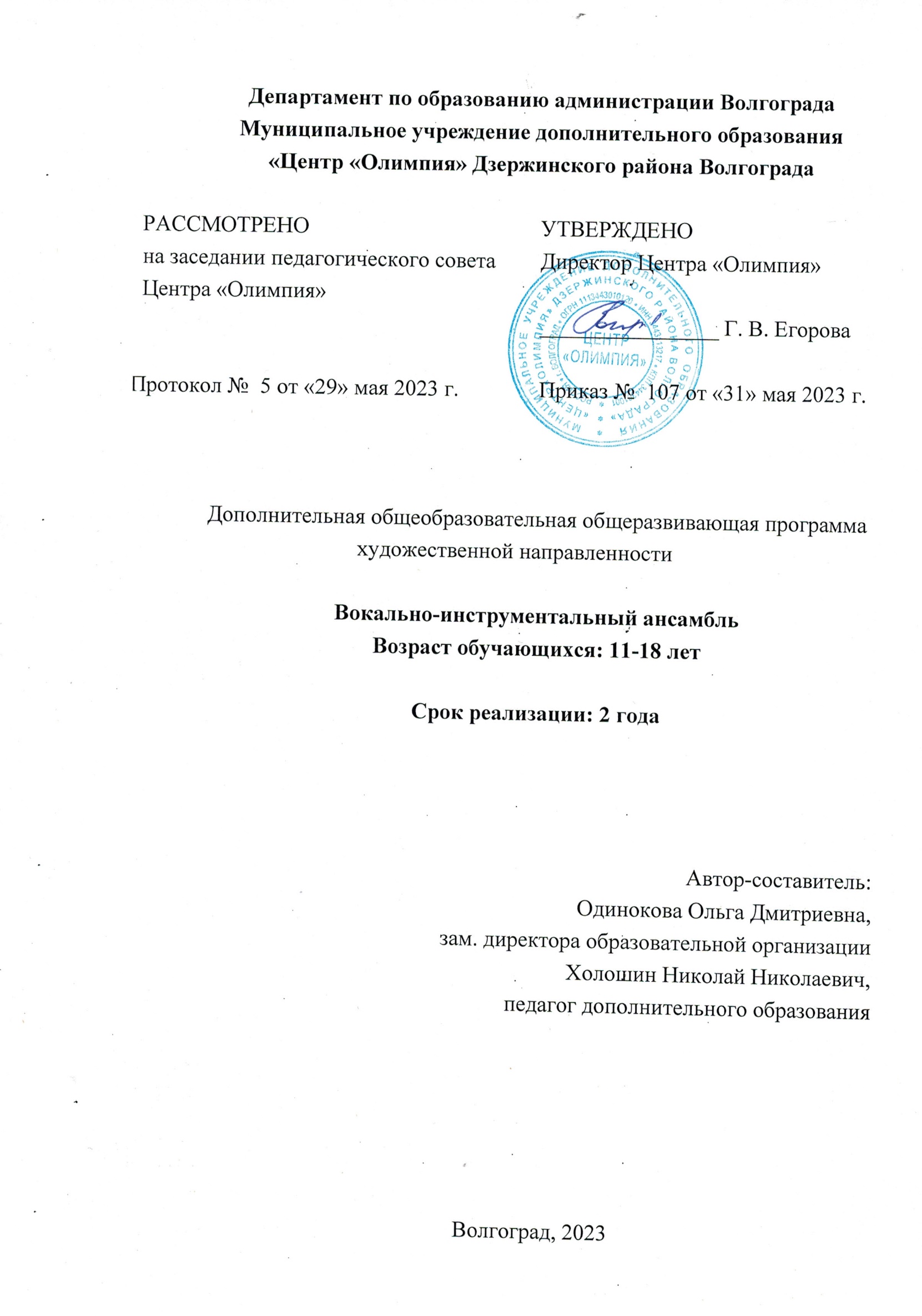 Пояснительная запискаНаправленность. Дополнительная общеобразовательная общеразвивающая программа «Вокально-инструментальный ансамбль» (далее – Программа) художественной направленности, так как направлена на формирование навыков обращения с музыкальными инструментами, включает в себя изучение художественного творчества и воспитание эстетического музыкального вкуса.Актуальность данной программы обусловлена тем, что сегоднясовременное общество формирует запрос на свободную, инициативную, творческую личность, обладающую высоким уровнем духовности и интеллекта. Игра в ансамбле стимулирует развитие художественного вкуса, помогает преодолеть неуверенность в себе, сплачивает детский коллектив и при правильном подборе репертуара воспитывает по-настоящему культурного человека.Активная музыкально-творческая деятельность, самовыражение через музицирование в вокально-инструментальном ансамбле способствует общему развитию музыкальной культуры у обучающихся, развитию у них чувства ответственности, взаимоуважения, общей культуры общения в коллективе. Широкий культурный кругозор, свобода мышления и самовыражения, творческий подход, развитые в школьные годы, дадут подростку возможность более успешно реализоваться во взрослой жизни, в своей профессиональной деятельности, в коммуникативной сфере.Педагогическая целесообразность программы обусловлена тем, что занятия в ансамбле оказывают влияние на эмоционально-эстетическое развитие личности обучающегося, способствуют развитию музыкальной памяти, выработке и развитию интонационного и ладового слуха, развитию творческой фантазии. Правильно организованная и тщательно продуманная работа вокально-инструментального ансамбля способствует подъему общей музыкальной культуры, развивает чувство коллективизма, ответственности, а также формирует нравственные музыкально-эстетические взгляды, мировоззрение обучающихся. Поддержка талантливых обучающихся проявляется в реализации их творческих замыслов; развитием музыкально-исполнительских умений и навыков.Отличительные особенности данной дополнительной общеобразовательной программы от уже существующих программ является нацеленность на обучение обучающихся слушать, различать и исполнять музыкальные партии произведений мировой значимости в составе группы с различными музыкальными инструментами с раннего возраста; совершенствовать творческие умения и навыки, а также привить свободу мысли в создании собственных музыкальных композиций, отучить от современных музыкальных стереотипов и клише.Кроме того, программа предусматривает создание условий для целенаправленного развития навыков общения и коллективизма у подростков в условиях детского творческого коллектива.Адресат программы. Программа предназначена для обучающихся в возрасте от 11 до 18 лет включительно, обучающихся среднего и старшего школьного возраста.  Набор проводится независимо от уровня их подготовки и музыкальных способностей.Средний школьный возраст – самый благоприятный для творческогоразвития. В этом возрасте обучающимся нравится решать проблемные ситуации, находить сходство и различие, определять причину и следствие. Им интересны внеклассные мероприятия, в ходе которых можно высказать свое мнение и суждение. Самому решать проблему, участвовать в дискуссии, отстаивать и доказывать свою правоту.Особенностями старшего школьного возраста являются: наступление психической зрелости;стремление к сравнениям;преобладание в познавательной деятельности абстрактного мышления;стремление глубже понять сущность и причинно-следственные связи изучаемых предметов и явлений;более развиты чувства и волевые процессы.Старший школьный возраст - период, когда у человека формируется определенный тип мышления, характер и привычки. Это период взросления и формирования личности. У обучающихся появляется возможность проявить себя в различных видах деятельности. В этот период происходит переосмысление ценностей, выбор жизненных ориентиров и формирование мировоззрения. У обучающихся появляется желание выделиться, отличаться от сверстников. Это можно сделать с помощью новых идей, которые они будут реализовывать в свободное время.Особенностями старшего школьного возраста являются:наступление психической зрелости;стремление к сравнениям;преобладание в познавательной деятельности абстрактного мышления;стремление глубже понять сущность и причинно-следственные связиизучаемых предметов и явлений;более развиты чувства и волевые процессы.1.6. Уровень программы, объем и сроки реализации программы. Программа рассчитана на 2 года обучения и разделяется по уровням сложности: 1 год обучения – базовый уровень (160 часов); 2 год обучения – продвинутый уровень (200 часов).Форма обучения – очная.Режим занятий. Периодичность занятий: 1 год обучения – 2 раза в неделю по 2 академических часа; 2 год обучения – 3 раза в неделю по 2 и 1 академических часа. Режим занятий составляется в соответствии с требованиями СанПиН с обязательным 10-минутным перерывом.1.9. Особенности организации образовательного процесса. Формируются группы обучающихся одной возрастной категории постоянного состава.В ходе реализации данной программы очень важна непременная установка педагога на создание климата доверия и психологической безопасности на занятиях, на безоценочность и поддержание атмосферы постоянного личностного роста, на поощрение новых оригинальных идей и проявления творческой активности подростков.На протяжении всего обучения темы изучаются последовательно, по принципу «от простого к сложному», от «известного к неизвестному», т.е. последовательность освоения учебного материала программы имеет линейный характер.Основной формой обучения является учебное занятие. Программой предусмотрено проведение групповых занятий.	1.10. Цель программы: развитие музыкальных способностей обучающихся и формирование музыкальной культуры личности для осуществления социально-значимой творческой деятельности через вокально-инструментальное исполнительство.	1.11. Задачи программы:	1 год обучения – базовый уровень.	Предметные:формировать базовые знания жанров музыки, выразительных средств музыкального языка;формировать знания творчества выдающихся музыкантов, ансамблей;формировать навыки игры на музыкальном инструменте, в вокально-инструментальном ансамбле;формировать навыки слышать во время игры звучание своего инструмента, всего ансамбля;научить владеть эстетикой эстрадного исполнения;научить правильно понимать роль своей партии в общем звучании ансамбля и исполнять ее, следуя указаниям автора.	Метапредметные:развивать музыкально-эстетический вкус;формировать и развивать музыкальные способности;развивать творческую активность;формировать навыки самостоятельного осмысленного музицирования;формировать коммуникативные умения и навыки общения в социуме.Личностные:формировать интерес к музыкальной культуре;воспитать взаимопонимание, уважение социума;формировать готовность и способность к саморазвитию и личностному самоопределению.2 год обучения – продвинутый уровень.	Предметные:совершенствовать знания об инструменте, практическом его освоении;развивать знания о теории музыки;формировать знания творчества выдающихся музыкантов, ансамблей;расширить знания о различных современных музыкальных жанрах, стилях, направлениях и истории их развития; их особенности, характеристики и составляющие;формировать представление об особенности базовых техник игры на музыкальных инструментах, в зависимости от музыкального стиля;формировать знания о функции музыкальных инструментов, используемых в вокально-инструментальном ансамбле;сформировать умение строить и исполнять собственные партии произведений, импровизировать.	Метапредметные:формировать способность овладения способов решения поискового и творческого характера;формировать культурно-познавательную, коммуникативную эстетическую компетентности;формировать опыт в вокально-инструментальной деятельности.Личностные:формировать эстетические потребности, ценности и художественный вкус;формировать потребность опыта творческой деятельности в вокально- инструментальном жанре;формировать бережное заинтересованное отношение к культурным традициям и искусству своей страны, нации, этнической общности.1.12. Учебный план1 год обучения2 год обучения1.13. Содержание программы1 год обучения1. Вводное занятие. Техника безопасности (2 часа)Теория: знакомство с музыкальными предпочтениями обучающихся, и их уровнем навыка игры на музыкальном инструменте. Правила поведения на занятии, работа с музыкальным оборудованием, правила взаимодействия в ансамбле.Форма контроля: беседа.Знакомство с музыкальным инструментом (6 часов)Теория: знакомство с музыкальными инструментами: правила подключения инструментов, настройка, сопутствующие аксессуары. Вспомогательное оборудования.Практика: проба музыкального инструмента в своих руках, извлечение первых звуков. Проигрывание, анализ звучания инструментов по отдельности. Проигрывание и прослушивание совместного звучания инструментов.Форма контроля: педагогическое наблюдение, опрос, прослушивание.Стили современной музыки (4 часа)Теория: история музыкальных жанров в контексте исторических эпох. Развитие музыкальных стилей в 20 веке. Предпосылки возникновения стиля. Разбор, обсуждение, выявление общих и отличительных особенностей стилей музыки от этно до рока и поп стилей. Музыка в России. Академическая, фольклор и все направления популярной развлекательной музыки. Интеграция музыки в общественные процессы, связь с историческими событиями.Практика: прослушивание сопутствующего аудио материала. Перенос услышанного на музыкальные инструменты, разбор характерных отличий стилей.Форма контроля: педагогическое наблюдение, опрос, прослушивание.Составы вокально-инструментальных ансамблей (2 часа)Теория: разбор, обсуждение, выявление отличительных особенностей численного состава музыкальных групп. Комбо-бэнды, биг-бэнды, оркестры, малые группы. Численный состав ансамбля, в зависимости от музыкального стиля. Практика: прослушивание сопутствующего аудио материала. Исполнение композиции дуэтом, трио, квартетом, квинтетом. Выявление особенностей звучания малых музыкальных составов.Форма контроля: педагогическое наблюдение, опрос, прослушивание.Основы музыкальной грамоты (10 часов)Теория: свойства звука. Музыкальные и шумовые звуки. Понятие высоты, длительности, тембра и громкости звука. Понятие музыкального размера, доли, такта, метра, длительности, пауз и темпа. Виды музыкальных размеров.Практика: знакомство на практике с каждым из изученных характеристик звука. Проигрывание звуков на разных инструментах, определение параметров звука.Форма контроля: педагогическое наблюдение, опрос, прослушивание.Базовые техники игры на инструментах в ВИА (8 часов)Теория: особенности базовых техник игры на музыкальных инструментах. Особенности постановки рук, расположение пальцев. Положения инструмента, относительно тела.Практика: извлечение звука с использованием различных приемов. Комплекс упражнений по освоению каждого из приемов. Левая и правая рука, взаимодействие, синхронизация. Просмотр обучающих примеров.Форма контроля: педагогическое наблюдение, опрос, прослушивание.Гармония и мелодия (4 часа)Теория: гармония – определение, разбор. Изучение видов гармонии. Понятия Тоники, доминанты, субдоминанты. Основные ступени. Построение аккордовых последовательностей, основанных на ступенях. Трех-аккордовые прогрессии, основанные на 1,4,5 ступенях. Круговые последовательности. Аккордовые прогрессии с добавлением 6 ступени. Минорные и модальные прогрессии. Мажорные трех-аккордные. Часто используемые.Практика: проигрывание последовательностей аккордов, самостоятельное построение аккордов и последовательностей. Комплекс упражнений на развитие навыков построение аккордов. Построение аккордов. Обращения.Форма контроля: педагогическое наблюдение, опрос, прослушивание.Развитие чувства ритма (4 часа)Теория: ритм, его составляющие. Понятие ритмического рисунка. Ритмический рисунок в композиции. Меняющийся ритм. Понятие «брейка», «сбивки» Понятие «грува». Ритм и метроном. Понятия игры впереди клика, игра ровно в метр и с задержкой.Практика: комплекс упражнений с хлопками. Упражнение с применением бытовых, подручных предметов. Игра на шейкерах, держим ритм. Игра на этнических инструментах: бонго, джамбэ, кахон. Просмотр примеров исполнения сложных размеров. Воспроизведение простых примеров.Форма контроля: прослушивание.Музыкальный слух. Развитие музыкального слуха (2 часа)Теория: музыкальный слух. Звуковысотный слух. Физические особенности восприятия звука человеком. Основы психо-акустики. Понимание важности слуха каждого участника ВИА.Практика: прослушивание и определение пространственного расположения источника звука. Ближе-дальше. Громче-тише. Выше-ниже. Динамика и оттенки. Исполнение на музыкальных инструментах. Регулировки уровня громкости, тембров, применения приборов обработки звука на практике.Форма контроля: прослушивание.Создание ансамбля (2 часа)Теория: создание ансамбля, немного об акустике. Гармония. Подгруппы инструментов в оркестре.Практика: проигрывание инструментов по подгруппам.Форма контроля: прослушивание.Структура композиции (2 часа)Теория: понятия одночастной, двухчастной и трёхчастной форм произведения. Концентрическая форма.Практика: прослушивание аудиоматериала. Исполнение различных форм.Форма контроля: прослушивание.Промежуточная аттестация (2 часа)Теория: опрос по пройденному материалу.Практика: отработка музыкальных упражнений по пройденному материалу.Форма контроля: педагогическое наблюдение, опрос, прослушивание.Работа над выбранным произведением (82 часа)Теория: разбор композиции произведения по форме, содержанию, музыкальной идеи и замыслу. Определение численного и качественного состава инструментов. Структура, определение тональности под вокал. Анализ аранжировки композиции и динамических оттенков партий каждого инструмента. Особенности аранжировки каждого инструмента. Выбор аранжировки максимально удовлетворяющей музыкальной идее. Обсуждение текста произведения, понимание смысла. Взаимосвязь текста и музыки, их сочетание. Анализ. Выразительные особенности. Вокальные приемы и техники в композиции.  Общее восприятие и чувственно-эмоциональный образ.Практика: проигрывание композиции по партитурам «Съем на слух». Достижение максимально возможного уровня слаженной игры всех инструментов и «музыкальности». Выработка умения слушать и слышать других участников ансамбля. Взаимодействие в процессе игры, расстановка акцентов. Применения разобранных партий и приемов с целью максимального художественного выражения.Форма контроля: педагогическое наблюдение, опрос, прослушивание.Сочинительство и импровизация (14 часов)Теория: джем-сейшены. Типы сочинения песен, отправные точки. Сочинение от гармонической последовательности.Практика: построение аккордовых прогрессий. Импровизации на заданную тему в разных тональностях.Форма контроля: педагогическое наблюдение, опрос, прослушивание.Секреты самосовершенствования (4 часа)Теория: показ видео и аудио материала выдающихся музыкантов мира.Практика: практика эффективного занятия Упражнение на расслабление рук. Упражнения на подвижность пальцев. Применение техник на практике.Форма контроля: педагогическое наблюдение, опрос, прослушивание.Психология сценического успеха (9 часов)Теория: составляющие успешного выступления. Настройка звука сцены. Расположение музыкального оборудования на сцене. Проверка звука. Саунд-чек. Особенности концертной деятельности. Отличия репетиционной, концертной и студийной деятельности. Работа с преодолением сценического страха и стеснения, психологических барьеров. Причины возникновения страха сцены.Практика: расстановка и проверка музыкального оборудования. Настройка инструментов.Форма контроля: прослушивание.Итоговая аттестация. Концерт (2 часа)Практика: выступление на сцене с выбранным репертуаром.Форма контроля: выступление.Итоговое занятие (1 час)Теория: контрольный опрос.Форма контроля: анализ творческой деятельности.2 год обучения1. Вводное занятие. Техника безопасности (2 часа)Теория: знакомство с музыкальными предпочтениями обучающихся, и их уровнем навыка игры на музыкальном инструменте. Правила поведения на занятии, работа с музыкальным оборудованием, правила взаимодействия в ансамбле.Форма контроля: беседа.Музыкальная грамота (35 часов)Теория: понятия нотного стана, знаков альтерации и табулатуры. Обозначение высоты звука нотами и табулатурой. Различия способа записи музыки для разных инструментов. Разновидности «ключей», отличие, применение. Знаки динамических оттенков. Атака, тембр и спад. Сочетание различных оттенков звука. Основы акустики. Характер звучания и окраска инструментов. Типы спадов.Практика: воспроизведение звуков по нотам и табулатурам. Знакомство на практике с каждым из изученных понятий. Извлечение звуков в сочетание с высотой и длительностью. Определение местоположение нот на грифе гитар, бас-гитары и синтезаторе, проигрывание.Форма контроля: педагогическое наблюдение, опрос, прослушивание.Современные приемы игры на электрогитаре, бас-гитаре, ударной установке (35 часов)Теория: понятия техник игры, цели их использования, окраска звучания и художественная целесообразность использования каждого из них в контексте композиции. Постановка рук. Особенности постановки пальцев и кисти левой руки.Практика: прослушивание сопутствующего аудиоматериала. Проигрывание каждого приема.Форма контроля: педагогическое наблюдение, опрос, прослушивание.Промежуточная аттестация (2 часа)Теория: опрос по пройденному материалу.Практика: отработка музыкальных упражнений по пройденному материалу.Форма контроля: педагогическое наблюдение, опрос, прослушивание.Основы звукорежиссуры (25 часов)Теория: назначение каждого элемента звукового оборудования. Понятие, виды, технические характеристики.Практика: просмотр материала. Подключение элементов оборудования.Форма контроля: педагогическое наблюдение, опрос, прослушивание.Ансамблевая работа. Работа над выбранным произведением (71 час)Теория: взаимосвязь чувств и эмоций человека с динамикой исполняемой музыки. Динамика – как средство выразительности. Знаки динамических оттенков. Динамические оттенки, атака, тембры, спад. Сочетание различных оттенков звука. Основы акустики. Характер звучания и окраска инструментов. Типы спадов. Работа с преодолением сценического страха и стеснения, психологических барьеров. Причины возникновения страха сцены. понятия эмоционального исполнения, артистизм и контакт со зрителем. Составляющие успешного выступления. Подходы к работе. Ожидаемый результат.Практика: исполнение композиций перед зрителями. Ведение концерта, артистизм.Форма контроля: педагогическое наблюдение, опрос, прослушивание.Сочинение и импровизация (20 часов)Теория: понятия джемов. Типы сочинения песен, отправные точки. Сочинение от гармонической последовательности. Практика: импровизация в заданной тональности.Форма контроля: педагогическое наблюдение, опрос, прослушивание.Концертная и студийная деятельность (7 часов)Теория: назначение компьютерных программ при работе со звуком. Цифровая обработка звука. Интерфейс программ, их возможности.Практика: создание партий музыкальных инструментов в программе. Редактирование имеющихся.Форма контроля: педагогическое наблюдение, опрос, прослушивание.Итоговая аттестация. Концерт (2 часа)Практика: выступление на сцене с выбранным репертуаром.Форма контроля: выступление.Итоговое занятие (1 час)Теория: контрольный опрос.Форма контроля: анализ творческой деятельности.1.14. Планируемые результаты освоения программы:1 год обучения – базовый уровень.Предметные:сформированность базовых знаний жанров музыки, выразительных средств музыкального языка;сформированность знаний о творчестве выдающихся музыкантов, ансамблей;сформированность навыков игры на музыкальном инструменте, в вокально-инструментальном ансамбле;сформированность навыка слышать во время игры звучание своего инструмента, всего ансамбля;владение эстетикой эстрадного исполнения;понимание роли своей партии в общем звучании ансамбля и исполнение ее, следуя указаниям автора.	Метапредметные:развитие музыкально-эстетического вкуса;сформированность и развитие музыкальных способностей;развитие творческой активности;сформированность навыков самостоятельного осмысленного музицирования;сформированность коммуникативных умений и навыков общения в социуме.Личностные:сформированность интереса к музыкальной культуре;воспитаны взаимопонимание, уважение социума;сформированность готовности и способности к саморазвитию и личностному самоопределению.2 год обучения – продвинутый уровень.	Предметные:совершенствованы знания об инструменте, практическом его освоении;развиты знания о теории музыки;сформированность знаний творчества выдающихся музыкантов ансамблей;расширены знания о различных современных музыкальных жанрах, стилях, направлениях и истории их развития; их особенности, характеристики и составляющие;сформированность представления об особенности базовых техник игры на музыкальных инструментах в зависимости от музыкального стиля;сформированность знаний о функции музыкальных инструментов, используемых в вокально-инструментальном ансамбле;сформированность умений строить и исполнять собственные партии произведений, импровизировать.	Метапредметные:сформированность способности овладения способов решения поискового и творческого характера;сформированность культурно-познавательной, коммуникативной, эстетической компетентности;сформированность опыта в вокально-инструментальной деятельности.Личностные:сформированность эстетических потребностей, ценностей и художественного вкуса;сформированность потребности опыта творческой деятельности в вокально-инструментальном жанре;сформированность бережного заинтересованного отношения к культурным традициям и искусству своей страны, нации, этнической общности.«Комплекс организационно-педагогических условий, включающих формы аттестации»Календарно-учебный график программыКалендарный учебный график программы составляется в соответствии с годовым календарным учебным графиком муниципального учреждения дополнительного образования «Центр «Олимпия» Дзержинского района Волгограда».Количество учебных недель – 40 недель.2.2. Условия реализации программыМатериально-техническое обеспечение:Необходимо наличие учебного кабинета, имеющего звукоизоляцию, и помещение для хранения инструментов, нот. Помещения должны быть чисто убранными, проветренными, оснащены в соответствии с требованиями СанПиН.Перечень оборудования, инструментов и материалов, необходимых для реализации программы:барабанная установка в комплекте 5 барабанов (бас-бочка, малый барабан, альтовый барабан, напольный том, хай-хетт, тарелки, набор барабанных палочек) – 1 шт.; синтезатор (музыкальный инструмент) – 1 шт.;электрическая бас-гитара – 2 шт.;микрофон концертный (проводной) – 2 шт.;электрическая гитара – 2 шт.;акустическая система – 1 шт.;микшерный пульт – 1 шт.;комбо-усилитель для бас-гитары – 1 шт.;пюпитры (6 шт.);коммутируемые провода и стойки под инструменты;аксессуары для музыкальных инструментов (набор барабанных пластиков, ключи регулировки, гитарные медиаторы, струны, тюнеры, каподастры, гитарные ремни).Информационное обеспечение (аудио-, видео-, фото-, интернет-источники):аранжировки для конкретного состава, расписывание партий;дидактический материал, используемый педагогом;специальная литература (школы игры на инструментах, используемых в ВИА; сборники упражнений, пьес этюдов);видеозаписи концертов известных групп и своих коллективов;аудиозаписи групп и аудио примеры упражнений;ноутбук;программное обеспечение (Guitar Pro 5, Guitar Tux, Reaper, Nuendo).Кадровое обеспечение: обеспечение по программе осуществляется педагогом дополнительного образования, имеющем среднее-профессиональное, высшее профессиональное образование, или прошедший профессиональную переподготовку по должности «педагог дополнительного образования».2.3. Формы аттестацииСогласно учебному плану, формами контроля являются: беседа, педагогическое наблюдение, анализ творческой деятельности, прослушивание и выступление.Промежуточная аттестация проводится один раз в течение реализации модуля программы по окончанию первого полугодия. Она представлена в виде промежуточной диагностики, во время которой обучающиеся демонстрируют свои навыки и способности, полученные в процессе обучения.Уровень освоения материала выявляется в беседах, опросах, практической деятельности в игре на музыкальных инструментах. В течение всего периода обучения педагог ведет индивидуальное наблюдение за развитием каждого обучающегося.Формы отслеживания и фиксации образовательных результатов: отработка игры на музыкальных инструментах индивидуально и в составе ансамбля.Формы предъявления и демонстрация образовательных результатов: открытые занятия, конкурсная деятельность.Форма подведения итогов реализации программы: концертное выступление.2.4. Оценочные материалыДиагностические методики в программе нацелены на определение базового и продвинутого уровня знаний у обучающихся навыкам игре на музыкальных инструментах в составе вокально-инструментального ансамбля.Цель диагностики: определить уровень навыков владения музыкальными инструментами, вокальных данных для обучения в вокально-инструментальном ансамбле.Диагностика состоит из тестирования (см. Приложение А) и дидактических игр (см. Приложение B):Тестирование на тему «Величайшие советские ВИА»;Диагностика чувства темпа и метроритма. Тест-игра «Играем знакомую мелодию»;Изучение чувства ритма. Тест-игра «Аплодисменты»;Диагностика звуковысотного чувства (мелодического и гармонического слуха). Тест-игра «Тайна гармонии»;Диагностика уровня развития слухо-моторных представлений. Тест-игра «Повторяем мелодию»;Диагностика чувства тембра. Тест - игра «Чьи голоса звучат?»;Диагностика динамического чувства. Тест - игра «Играем громко-тихо»;Диагностика чувства музыкальной формы. Тест-игра «Закончи мелодию»;Диагностика познавательного, операционального и мотивационного компонентов музыкально-эстетических пристрастий детей;Диагностика склонности к сочинительству музыки. Тест-игра «Сочини мелодию».Диагностические игры и упражнения построены таким образом, что позволяют проверить предметные и метапредметные результаты обучения.Результаты тестирования можно отразить диаграммой, которая показывает динамику уровня подготовленности обучающихся в области музыкального искусства.2.5. Методические материалыМетодика организации теоретических и практических занятий может быть представлена следующими методами организации образовательной деятельности:репродуктивный (воспроизводящий);проблемный (педагог ставит проблему и вместе с обучающимися ищет пути ее решения);эвристический (проблема формулируется обучающимися, ими и предлагаются способы ее решения).На занятиях обучающиеся получат навыки и способы работы вокально-инструментального ансамбля.Методы работы:словесные (беседа, обсуждение) - раскрывается содержание музыкальных произведений, объясняются элементарные основы музыкальной грамоты;наглядные (метод непосредственного показа) - способствует более быстрому, глубокому и прочному усвоению программы обучающимися, повышения интереса к изучаемому материалу: показ приемов игры на музыкальных инструментах, видеозаписей, прослушивание ритма и темпа движений, музыки;практические (освоение приемов в овладении музыкальными инструментами) - основан на активной деятельности самих обучающихся.Педагогические технологии:здоровье-сберегающая технология – на каждом занятии осуществляется индивидуальный контроль за осанкой обучающихся; в процессе обучения формируются необходимые знания, умения и навыки по здоровому образу жизни;технология обеспечения безопасности жизнедеятельности заключаются в проведении с обучающимися бесед и инструктажей по технике безопасности и охране (вводные, первичные внеплановые, выездных (на конкурс, на экскурсию);технология индивидуализации обучения обучающихся с разными стартовыми возможностями. Для обучающихся, которые имеют природные способности, определенные навыки - технология более углубленного освоения программы, выраженная в степени сложности упражнений и заданий;информационно-коммуникационная технологии – на занятиях используются мультимедийные презентации, видео показ.Алгоритм учебного занятия:Подготовительный этап (разминка) – разминка для разогрева мышц и улучшения кровообращения, дыхательная гимнастика. Распевка, чтобы подготовить голос к пению. Распевки могут быть различными, в зависимости от типа музыки, которую будет исполнять ансамбль.Основной этап (разучивание, повторение и закрепление данного материала) – работа над вокальными навыками, такими как правильное дыхание, интонация, произношение слов и т.д.; Работа над музыкальными навыками. Она может включать в себя изучение партий каждого участника ансамбля, работу над ритмом, гармонией и другими музыкальными элементами; Отработка всех элементов выступления, включая переходы между песнями, смену темпа и динамику.Заключительный этап (анализ занятия, подведение итогов) – в конце занятия необходимо провести анализ музыкальных партий и выявить ошибки, которые были допущены. Это поможет улучшить качество исполнения в будущем.Большую роль в формировании творческих способностей обучающихся отводится индивидуальному подходу, который проводится с учетом возрастных особенностей.Литература для педагогаЗиневич В., Борин В. Курс игры на ударных инструментах. В 2-х частях: часть 1. – Л.: Музыка, 1979. – 148 с.Константинова Н. И., Гани С. В. Психологические аспекты музыкального воспитания школьников: монография. – Чебоксары: ИД «Среда», 2020. – 76 с. Малишава В., Вокальный ансамбль в классе эстрадного пения: учебное пособие. – М.: Лань, 2022 г. – 60 с.Смолина Е. А. Современный урок музыки. Творческие приемы и задания. - М.: Академия развития, 2007 г. – 128 с. https://www.chitalkino.ru/smolina-e-a/sovremennyy-urok-muzyki/ (дата обращения 26.05.2023).Тарасов Г.С. Психологические особенности музыкального обучения школьников. Музыка в школе, 2010 г.Хэрли Д. Джаз Рок. Аранжировка для клавишных инструментов. – М.: Guitar College, 2020 г. – 56 с.Литература для родителейАлександрова Н. Вокал. Краткий словарь терминов и понятий. Учебное пособие. – СПб: Планета музыки, 2021. – 352 с.Безант А. Вокалист. Школа пения: учебное пособие. – СПб.: Планета музыки, 2019. – 192 с.Бергер Н. Сначала - РИТМ. Ребенок, играя творит музыку. – СПб: Композитор, 2016. – 72 с.Красильников И. М., Глаголева Н. А. Электронное музыкальное творчество в общеобразовательной школе (младшие классы): Учебно-методическое пособие. – М.: Ижица, 2004. – 65 с.Тищенко Д., Синтезатор и пианино для начинающих. – М.: АСТ, 2023 г. – 144 с.Литература для обучающихсяЛазарев М. Л. Здравствуй! Книга песен. В 4-х частях. Часть 4. - М.: Мнемозина, 2017 г. – 112 с.Петров П. В. Гитара: Самоучитель. Безнотная методика. – М.: АСТ, 2022 г. – 288 с.Петров П. В. Самоучитель игры на шестиструнной гитаре. Учимся играть песни. - М.: Феникс, 2023 г. – 170 с.Радынова О. П. Музыкальные шедевры. Музыка о животных и птицах. Конспекты занятий с нотным приложением. 3-е изд. – М.: Творческий Центр СФЕРА, 2021 г. – 128 с.Энциклопедия барабанщика. URL: https: //cloud.mail.ru/public/ LXfD/YjP2jdJjt (дата обращения 26.05.2023);Бомон Э.; Гийоре М.-Р. Волшебный мир музыки. – М.: Махаон, 2022 г. – 128 с.Приложение АТестирование на тему «Величайшие советские ВИА»1) Как расшифровывается аббревиатура «ВИА»?Выступают интернациональные ансамблиВедущие, исполнители и артистыВокально-инструментальный ансамбльВладимиру Ильичу Аллилуйя2) Какой ансамбль в 2006 году удостоен премии «Платиновый диск» (за абсолютный рекорд продаж в России и СССР — почти 180 миллионов пластинок за историю группы?ВИА «Поющие сердца»ВИА «Веселые ребята»ВИА «Самоцветы»ВИА «Сябры»3) Закончите строчку из песни, которую пели Кола Бельды, а потом и «Самоцветы». Песня «Увезу тебя я в тундру», строчка такая: «Мы поедем, мы помчимся...»По дороге по бескрайней...Воевать на поле брани...Покажу тебя шаману...На оленях утром ранним...4) В каком ВИА начинал карьеру знаменитый металлист, вокалист «Арии» и собственных проектов Валерий Кипелов?ВИА «Аракс»ВИА «Лейся, песня»ВИА «Надежда»ВИА «Горизонт»5) Что за ансамбль на старинной фотографии? Советуем обратить внимание на нос фронтмена...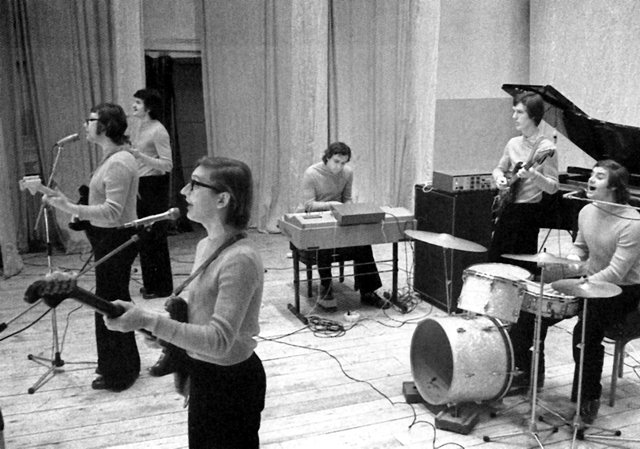 ВИА «Цветы»ВИА «Лейся, песня»ВИА «Червона рута»ВИА «Ариэль»6) Знаменитейшую предновогоднюю песню "Снег кружится" на постоянной основе исполняли...ВИА «Пламя»ВИА «Земляне»ВИА «Песняры»ВИА «Почемучки»7) Какой ансамбль «собрал под крылом» знаменитых Александров: Буйнова, Градского, Барыкина.ВИА «Песняры»ВИА «Здравствуй, песня»ВИА «Веселые ребята»ВИА «Коробейники»8) По любопытному примелькавшемуся музыкальному инструменты вы легко определите, музыкант какой группы на фото. Или не легко?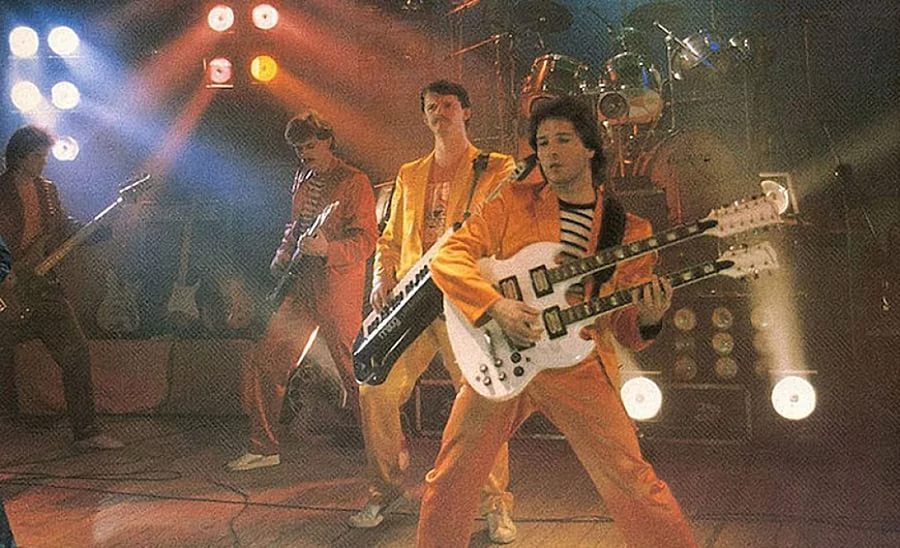 ВИА «Голубые гитары»ВИА «Поющие гитары»ВИА «Земляне»ВИА «Дважды два»9) Какого ВИА в Советском Союзе не существовало?Голубые гитарыКрасные макиСиняя птицаЛазурный берегПриложение BДиагностические тесты для занятий вокально-инструментального ансамбляДиагностика чувства темпа и метроритма. Тест-игра «Играем знакомую мелодию»Цель: определение уровня развития чувства темпа и метрической моторной регуляции на фоне меняющегося темпа (тест позволяет определить реактивно-метрические способности. Все задания формируются в размере 4/4 в умеренном темпе (4 такта).Критерии оценки: верное исполнение в трёх темпах, с ускорением и замедлением фиксируется как высокий уровень темпо-метра; верное исполнение всех восьми тактов только в двух темпах (например, умеренном и быстром или умеренном и медленном) соответствует среднему уровню развития темпо-метра; сбивчивое, но законченное исполнение песенки в умеренном темпе (ошибки в 2-4 тактах) показывают слабый уровень темпо-метра; сбивчивое и незаконченное исполнение – низкий уровень темпо-метра.2. Изучение чувства ритма. Тест-игра «Аплодисменты»Цель: определение уровня развития метроритмической способности.Критерии оценки: точное воспроизведение метрического рисунка ладошами на протяжении всех 8 тактов – высокий уровень; воспроизведение метра с одним-двумя метрическими нарушениями и с помощью голоса – средний уровень; верное метрическое исполнение с пением 4-5 тактов – слабый уровень; метрическое исполнение с ошибками и при помощи голоса – низкий уровень.3. Диагностика звуковысотного чувства (мелодического и гармонического слуха). Тест-игра «Тайна гармонии»Цель: определить уровень развития гармонического слуха, т.е. способности слышать количество звуков в интервалах и аккордах, а также характер звучания в созвучиях.Критерии оценки: слабый уровень – верно 1-3 созвучия; средний уровень – верно 4-7 созвучий; высокий уровень – верно 8-10 созвучий.4. Диагностика уровня развития слухо-моторных представлений. Тест-игра «Повторяем мелодию»Цель: выявить уровень сформированности слухо-моторных представлений: при вокальном исполнении (управление голосовым аппаратом в соответствии с услышанным интонационным рядом), при инструментальном исполнении (подбор по слуху на инструменте избранного мелодического рисунка). Критерии оценки: слабый уровень – последовательное исполнение звуков вверх или вниз по направлению к тоническому звуку (диапазон терции); средний уровень – опевание тоники и исполнение тетрахорда (вверх - вниз по направлению к тонике) в удобном диапазоне; высокий уровень – опевание, последовательное и скачкообразное (на интервальные скачки) исполнение мелодических направлений в диапазоне октавы и более.5. Диагностика чувства тембра. Тест - игра «Чьи голоса звучат?»Цель: определение уровня сформированности тембрового слуха по показателю верных ответов в определении инструментального или вокального звучания одной и той же мелодии.Стимулирующий материал состоит из аудиозаписей фрагментов музыкальных произведений в исполнении: голосов разных тембров разного вида хоров, народных инструментов, симфонических инструментов, одиночных сольных инструментов (фортепиано, гитара и пр.), разных видов оркестра.Критерии оценки: низкий уровень развития тембрового чувства – верное определение только однородных тембров; средний уровень – верное определение однородных тембров и смешанных тембров; высокий уровень – верное определение различных тембровых соотношений в исполнении предъявленного музыкального фрагмента.6. Диагностика динамического чувства. Тест - игра «Играем громко-тихо»Цель: выявление способностей адекватной аудиально-моторной реакции на динамические модификации (силу выражения) инструментального и вокально-инструментального стимула. Критерии оценки: слабый уровень – 1 балл; средний уровень – 2-3 балла; высокий уровень – 4-5 баллов.7. Диагностика чувства музыкальной формы. Тест-игра «Закончи мелодию»Цель: определить уровень сформированности чувства целостности музыкальной мысли.Критерии оценки: слабый уровень – верно определены 1-2 пункты; средний уровень – верно определены 3-4 пункты; высокий уровень – верно определены все 5 пунктов.8. Диагностика познавательного, операционального и мотивационного компонентов музыкально-эстетических пристрастий детейЦель: определить уровень познавательного компонента музыкально-эстетических ориентаций ребёнка можно с помощью краткой беседы-анкеты.Критерии оценки: низкий уровень развития познавательного компонента музыкальных предпочтений характеризуется отсутствием или слабо выраженным интересом к музыкальным видам деятельности; средний уровень выражается в наличии интереса к музыке, но с явным предпочтением развлекательной направленности музыкальных жанров, вне ориентации на высокохудожественные эталоны музыки; высокий уровень – ярко проявленный демонстрируемый интерес к музыкальным видам деятельности разножанровой направленности.9. Диагностика склонности к сочинительству музыки. Тест-игра «Сочини мелодию»Цель: выявление креативных музыкальных способностей ребёнка.Критерии оценки: низкий уровень склонности к сочинительству определяется индифферентным или отрицательным отношением к данной деятельности; средний уровень – готовность воспроизвести мелодию, похожую на ранее услышанную; высокий уровень – оригинальность сочинённого произведения; разработанность идеи или образа; беглость порождения идей; гибкость, т.е. различность типов идей и мыслеобразов на один музыкальный материал.№Название темыКоличество часовКоличество часовКоличество часовФорма аттестации/контроля№Название темыВсегоТеорияПрактикаФорма аттестации/контроля1Вводное занятие. Техника безопасности22-Беседа2Знакомство с музыкальным инструментом633Педагогическое наблюдение, опрос, прослушивание3Стили современной музыки422Педагогическое наблюдение, опрос, прослушивание4Составы вокально-инструментальных ансамблей211Педагогическое наблюдение, опрос, прослушивание5Основы музыкальной грамоты1055Педагогическое наблюдение, анализ творческой деятельности, прослушивание6Базовые техники игры на инструментах в ВИА844Педагогическое наблюдение, анализ творческой деятельности, прослушивание7Гармония и мелодия422Педагогическое наблюдение, анализ творческой деятельности, прослушивание8Развитие чувства ритма422Прослушивание9Музыкальный слух. Развитие музыкального слуха211Прослушивание10Создание ансамбля211Прослушивание11Структура композиции211Прослушивание12Промежуточная аттестация211Промежуточная диагностика, анализ творческой деятельности, прослушивание13Работа над выбранным произведением822062Педагогическое наблюдение, анализ творческой деятельности, прослушивание14Сочинительство и импровизация14410Педагогическое наблюдение, анализ творческой деятельности, прослушивание15Секреты самосовершенствования413Педагогическое наблюдение, анализ творческой деятельности, прослушивание16Психология сценического успеха936Прослушивание17Итоговая аттестация. Концерт2-2Выступление18Итоговое занятие11-Анализ творческой деятельностиИТОГО16054106№Название темыКоличество часовКоличество часовКоличество часовФорма аттестации/контроля№Название темыВсегоТеорияПрактикаФорма аттестации/контроля1Вводное занятие. Техника безопасности22-Беседа2Музыкальная грамота351619Педагогическое наблюдение, анализ творческой деятельности, прослушивание3Современные приемы игры на электрогитаре, бас-гитаре, ударной установке351322Педагогическое наблюдение, анализ творческой деятельности, прослушивание4Промежуточная аттестация211Промежуточная диагностика, анализ творческой деятельности, прослушивание5Основы звукорежиссуры25916Педагогическое наблюдение, анализ творческой деятельности, прослушивание6Ансамблевая работа. Работа над выбранным произведением711457Педагогическое наблюдение, анализ творческой деятельности, прослушивание7Сочинение и импровизация20812Педагогическое наблюдение, анализ творческой деятельности, прослушивание8Концертная и студийная деятельность734Педагогическое наблюдение, анализ творческой деятельности, прослушивание9Итоговая аттестация. Концерт2-2Выступление10Итоговое занятие11-Анализ творческой деятельностиИТОГО20067133